Publicado en  el 19/10/2015 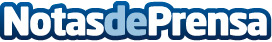 El presidente y la vicepresidenta hacen balance de los 100 primeros días de Gobierno CántabroDatos de contacto:Nota de prensa publicada en: https://www.notasdeprensa.es/el-presidente-y-la-vicepresidenta-hacen_1 Categorias: Cantabria http://www.notasdeprensa.es